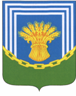                                                      АДМИНИСТРАЦИЯ                           РЕДУТОВСКОГО СЕЛЬСКОГО ПОСЕЛЕНИЯ                          ЧЕСМЕНСКОГО МУНИЦИПАЛЬНОГО РАЙОНА                                              ЧЕЛЯБИНСКОЙ ОБЛАСТИ______________________________________________________________________________ПОСТАНОВЛЕНИЕот 20.01.2018 г.                                                                                                                                 № 10  п. РедутовоО создании комиссии по повышению устойчивости
функционирования объектов экономики,
системы жизнеобеспечения и территории
Редутовского сельского поселения в чрезвычайных ситуациях
мирного и военного времени.


В соответствии с Федеральным законом от 21.12.1994 №68-ФЗ «О защите населения и территорий от чрезвычайных ситуаций природного и техногенного характера», Федеральным законом от 12.02.1998 №28-ФЗ «О гражданской обороне», Приказом МЧС России № 687 от 14.11.2008г.,п.16.13 Положения, в целях повышения эффективности проведения мероприятий по повышению устойчивости функционирования экономики, системы жизнеобеспечения и территории Редутовского сельского поселения в чрезвычайных ситуациях мирного и военного времени
ПОСТАНОВЛЯЮ: 1.Создать комиссию по повышению устойчивости функционирования объектов экономики, системы жизнеобеспечения и территории Редутовского сельского поселения в чрезвычайных ситуациях мирного и военного времени.
2. Утвердить Положение о комиссии по повышению устойчивости функционирования экономики, системы жизнеобеспечения и территории Редутовского сельского поселения в чрезвычайных ситуациях мирного и военного времени (приложение 1)
3. Утвердить состав комиссии по повышению устойчивости функционирования экономики, системы жизнеобеспечения и территории Редутовского сельского поселения в чрезвычайных ситуациях мирного и военного времени (приложение 2).

4. Утвердить функциональные обязанности членов комиссии (приложение 3);

5. Утвердить перечень объектов экономики, организаций и учреждений поселения, на которых ведется работа по повышению устойчивости их функционирования в чрезвычайных ситуациях мирного и военного времени (приложение 4);

6. Контроль за выполнением настоящего постановления оставляю за собой.
 Глава Редутовскогосельского поселения:                                                                С.Р.Башаков 

                                                                                                                   Приложение1
                                                                                                         к постановлению Администрации
                                                                                                         Редутовского сельского поселения
                                                                                                         от 20.01.2018г. № 10


                                                     ПОЛОЖЕНИЕ
о комиссии по повышению устойчивости функционирования объектов экономики, системы жизнеобеспечения и территории Редутовского сельского поселения 
в чрезвычайных ситуациях мирного и военного времени 
1. Настоящее Положение разработано в соответствии с Федеральным Законом от 21.12.1994 №68-ФЗ «О защите населения и территорий от чрезвычайных ситуаций природного и техногенного характера», Федеральным Законом от 12.02.1998 №28-ФЗ «О гражданской обороне», Приказом МЧС России № 687 от 14.11.2008г.,п.16.13 Положения.

2. Комиссия по повышению устойчивости функционирования объектов экономики, системы жизнеобеспечения и территории Редутовского сельского поселения в чрезвычайных ситуациях мирного и военного времени (далее Комиссия) создается при администрации Редутовского сельского поселения в целях организации планирования и контроля выполнения мероприятий по повышению устойчивости функционирования объектов экономики, системы жизнеобеспечения и территории Редутовского сельского поселения в чрезвычайных ситуациях (далее ЧС) мирного и военного времени и является постоянно действующим координирующим, консультативным и исследовательским органом.

3. Комиссия формируется из представителей администрации Редутовского сельского поселения , организаций и учреждений (по согласованию).

4. В своей работе комиссия руководствуется настоящим Положением и другими руководящими документами по вопросу подготовки предприятий, организаций и учреждений к устойчивому функционированию в ЧС мирного и военного времени.

5. Задачи комиссии:

5.1. Основной задачей комиссии является организация работы по повышению устойчивости функционирования экономики Редутовского сельского поселения в ЧС с целью снижения возможных потерь и разрушений в результате аварий, катастроф, стихийных бедствий и воздействия современных средств поражения вероятного противника в военное время, обеспечения жизнедеятельности населения Редутовского сельского поселения и создания оптимальных условий для восстановления нарушенного производства.

5.2. На комиссию возлагается:

5.2.1. В режиме повседневной деятельности:

 координация работы по повышению устойчивости функционирования объектов экономики, организаций и учреждений в чрезвычайных ситуациях на территории поселения;

 контроль за подготовкой объектов экономики, организаций и учреждений Редутовского сельского поселения к работе в чрезвычайных ситуациях, за разработкой, планированием и выполнением мероприятий по повышению устойчивости функционирования в экстремальных условиях независимо от их форм собственности, за увязкой этих мероприятий со схемами планировки, строительства, реконструкции объектов и модернизации производства на территории Редутовского сельского поселения;

 организация работы по комплексной оценке состояния, возможностей и потребностей всех объектов экономики, организаций и учреждений Редутовского сельского поселения для обеспечения жизнедеятельности населения, а также выпуска заданных объемов и номенклатуры продукции с учетом возможных потерь и разрушений в чрезвычайных ситуациях;

 рассмотрение результатов исследований по устойчивости функционирования, выполненных в интересах экономики Редутовского сельского поселения и подготовка предложений по целесообразности практического осуществления выработанных мероприятий;

 участие в проверках состояния гражданской обороны и работы по предупреждению ЧС (по вопросам устойчивости), в командно штабных учениях и других мероприятиях;

 организация и координация проведения исследований, разработки и уточнения мероприятий по устойчивости функционирования объектов экономики, организаций и учреждений;

 участие в обобщении результатов учений, исследований и выработке предложений по дальнейшему повышению устойчивости функционирования объектов экономики, организаций и учреждений в чрезвычайных ситуациях, для включения в план действий по предупреждению и ликвидации ЧС и в план гражданской обороны Редутовского сельского поселения по вопросам устойчивости функционирования.

5.2.2. В режиме повышенной готовности:

 принятие мер по обеспечению устойчивого функционирования экономики в целях защиты населения и окружающей среды при угрозе возникновения чрезвычайных ситуаций природного и техногенного характера;

5.2.3. При переводе объектов экономики, организаций и учреждений Редутовского сельского поселения на работу по планам военного времени:

 контроль и оценка хода осуществления объектами экономики, организациями и учреждениями мероприятий по повышению устойчивости их функционирования в военное время;

 проверка качества выполнения мероприятий по повышению устойчивости функционирования экономики Редутовского сельского поселения с введением соответствующих степеней готовности гражданской обороны;

 обобщение необходимых данных по вопросам устойчивости функционирования для принятия решений по переводу экономики Редутовского сельского поселения на работу по планам военного времени.

5.2.4. В режиме чрезвычайной ситуации:

 проведение анализа состояния и возможностей важнейших объектов экономики района в целом;

 обобщение данных обстановки и подготовки предложений Главе Редутовского сельского поселения по вопросам организации производственной деятельности сохранившихся мощностей, восстановления нарушенного управления объектами экономики, обеспечения жизнедеятельности населения, а также проведения аварийно-восстановительных работ.

6. Комиссия имеет право:

6.1. Доводить до руководителей объектов экономики и жизнеобеспечения указания Главы Редутовского сельского поселения, направленных на повышение устойчивости функционирования.

6.2. Давать заключения на представляемые администрацией Редутовского сельского поселения предложения для включения в перспективные и годовые программы развития отраслей экономики Редутовского сельского поселения.

6.3. Запрашивать от администрации Редутовского сельского поселения, объектов экономики, организаций и учреждений необходимые данные для изучения и принятия решений по вопросам, относящимся к повышению устойчивости функционирования экономики Редутовского сельского поселения.

6.4. Привлекать к участию в рассмотрении отдельных вопросов устойчивости специалистов проектных и других институтов, объектов экономики, организаций и учреждений.

6.5. Заслушивать должностных лиц объектов экономики, организаций и учреждений Редутовского сельского поселения по вопросам устойчивости, проводить в установленном порядке совещания с представителями этих объектов экономики, организаций и учреждений.

6.6. Участвовать во всех мероприятиях, имеющих отношение к решению вопросов повышения устойчивости функционирования экономики Редутовского сельского поселения.

7. В состав комиссии по устойчивости входят специалисты администрации Редутовского сельского поселения, представители других ведомств (по согласованию) задействованных в повышении устойчивости функционировании (далее ПУФ).

8. В соответствии с общими задачами, выполняемыми комиссией в чрезвычайных ситуациях, на ее членов возлагается:

8.1 определение степени устойчивости элементов и систем электро, и теплоснабжения, водо, и топливоснабжения в чрезвычайных ситуациях;

8.2 анализ возможности работы объектов экономики, организаций и учреждений Редутовского сельского поселения от автономных источников энергоснабжения и использования для этих целей других источников, в том числе и твердого топлива;

8.3 оценка эффективности мероприятий по повышению устойчивости функционирования объектов экономики и анализ возможных потерь основных производственных фондов и мощностей в чрезвычайных ситуациях.

8.4  анализ эффективности мероприятий по снижению ущерба от ЧС в производстве продуктов питания и представления услуг населению;

8.5 подготовка предложений по повышению устойчивости функционирования экономики Редутовского сельского поселения;

8.6 анализ эффективности мероприятий по повышению устойчивости функционирования объектов социальной сферы (медицины, объектов жизнеобеспечения населения и др.);

8.7 подготовка предложений по дальнейшему повышению устойчивости функционирования объектов социальной сферы и жизнеобеспечения на территории Редутовского сельского поселения;

8.8  анализ эффективности мероприятий по повышению устойчивости функционирования системы управления и связи, в том числе способности дублеров руководителя гражданской обороны обеспечить управление Редутовского сельским поселением, объектами экономики Редутовского сельского поселения при нарушениях связи с основными органами управления;

8.9 подготовка предложений по дальнейшему повышению устойчивости функционирования системы управления и связи Редутовского сельского поселения и объектов экономики, организаций и учреждений.

8.10 участие в градостроительной деятельности по выбору мест размещения нового строительства объектов экономики, потенциально опасных производств, жилищного строительства;

8.11 подготовка предложений по дальнейшему повышению функционирования устойчивости экономики Редутовского сельского поселения, обеспечения экологической безопасности населения Редутовского сельского поселения;

8.12 подготовка Перечня организаций, учреждений и предприятий создающих страховой фонд документации;

8.13 оказание помощи руководителям предприятий, организаций и учреждений по созданию страхового фонда документации для оперативного документального обеспечения проведения аварийно-спасательных и аварийно-восстановительных работ при ликвидации чрезвычайной ситуации, в случае утраты или недоступности основной документации;

8.14 создание Банка данных страхового фонда документации объектов экономики и жизнеобеспечения Редутовского сельского поселения.

9. Регламент работы Комиссии:

9.1 Заседания Комиссии проводятся по мере необходимости, но не реже один раз в три месяца. Заседание проводит ее председатель или по его поручению его заместитель.

9.2 Заседание Комиссии правомочно, если на нем присутствует более половины состава Комиссии.

9.3 Решения Комиссии принимается простым большинством голосов присутствующих на заседании. 

                                                                                              
                                                                                                 Приложение 2
                                                                                                         к постановлению Администрации
                                                                                                         Редутовского сельского поселения
                                                                                                         от 20.01.2018г. № 10

                                                         СОСТАВ
комиссии по повышению устойчивости функционирования объектов экономики, системы жизнеобеспечения и территории Редутовского сельского поселения 
в чрезвычайных ситуациях мирного и военного времени 


Председатель комиссии:

Глава поселения — Башаков С.Р.;

Секретарь комиссии: –  специалист, Тукманбетова Д.Х,;

Члены комиссии: 

Директор МБОУ «Редутовская ООШ» - Хусаинова Н.А. (по согласованию)

Директор МКУК «Редутовский дом культуры»- Мазитова А.А(по согласованию); 

Заведующая ФАП – Абдулина Альбина Фаридовна (по согласованию);

Заведующая МКДОУ «Редутовский детский сад «Тополек»-Сулейманова А.К. (по согласованию).

                                                                                                 Приложение 3
                                                                                                         к постановлению Администрации
                                                                                                         Редутовского сельского поселения
                                                                                                         от 20.01.2018г. № 10Функциональные обязанности членов комиссии
1. Председатель комиссии:

 руководит повседневной деятельностью комиссии по планированию и осуществлению мероприятий по ПУФ в администрации Редутовского сельского поселения;

 проводит плановые (один раз в квартал или по мере необходимости) заседания комиссии; 

 подписывает решения и распоряжения по вопросам ПУФ, обязательные для исполнения всеми должностными лицами комиссии.

2. Секретарь комиссии: осуществляет разработку годовых и перспективных планов по ПУФ;

 ведет протоколы заседаний, оформляет решения, готовит проекты распоряжений по ПУФ

 проводят работу по планированию и внедрению мероприятий по ПУФ по своим направлениям;

  проводят исследовательские работы по оценке уязвимости курируемых производств от ЧС;

 принимают участие в командно  штабных учениях и тренировках по вопросам ПУФ;

 разрабатывают предложения и рекомендации по ликвидации и предупреждению ЧС;

 принимают участие в работах по выполнению решений и распоряжений председателя комиссии по ПУФ.

3. Члены комиссии:

 разрабатывают для годовых и перспективных планов администрации Редутовского сельского поселения предложения по повышению устойчивости функционирования в чрезвычайных ситуациях мирного и военного времени;

 принимают участие в проведении исследовательских работ (учений) по оценке уязвимости организаций, учреждений и предприятий Редутовского сельского поселения от возможных ЧС;

 разрабатывают предложения и рекомендации по ликвидации последствий чрезвычайных ситуаций.

                                                                                   .                                                                                                Приложение 4
                                                                                                         к постановлению Администрации
                                                                                                         Редутовского сельского поселения
                                                                                                         от 20.01.2018г. № 10

Перечень объектов экономики, организаций и учреждений поселения, на которых ведется работа по повышению устойчивости их функционирования в чрезвычайных ситуациях мирного и военного времени

2. ИП, КФХ;

3. Линии электропередач и ТП - в границах населенного пункта;

5. ФАПы – расположенные на территории поселения;

6. Водонапорная башня на территории поселения;

7. МБОУ «Редутовская ООШ».